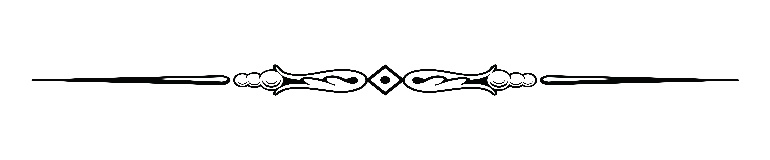 Parish Staff & Ministries Directorystignatiusofloyola@hbgdiocese.org      Financial Manager ~ Richard Deardorff ~ 717- 677-8012 or 717-420-3464 (cell)                                             rdeardorff@hbgdiocese.orgDirector of Religious Education ~ Deacon Steve Huete ~ shuete@hbgdiocese.orgAdministrative Assistant ~ Kristen DiDio ~ kdidio@hbgdiocese.orgBuildings & Grounds ~ JB Groff ~ 717-677-8012Music Ministry ~ Phil Mobley ~ 717-677-8012Altar Flowers OPEN - Contact office if you are interestedBereavement MinistryGinny Bittle / Dodie HueteCatholic Communications/EWTNOpen - Contact office if you are interestedCemeteryContact Parish Office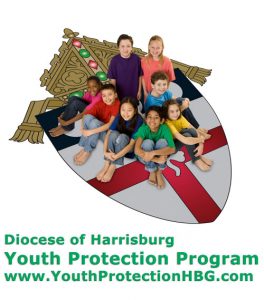 St. Ignatius Loyola RC Church1095 Church Road, Orrtanna, Pennsylvania  17353www.stignatiusofloyola.orgApril 30, 2023: FOURTH SUNDAY OF EASTER    “GOOD SHEPHERD (VOCATIONS) SUNDAY”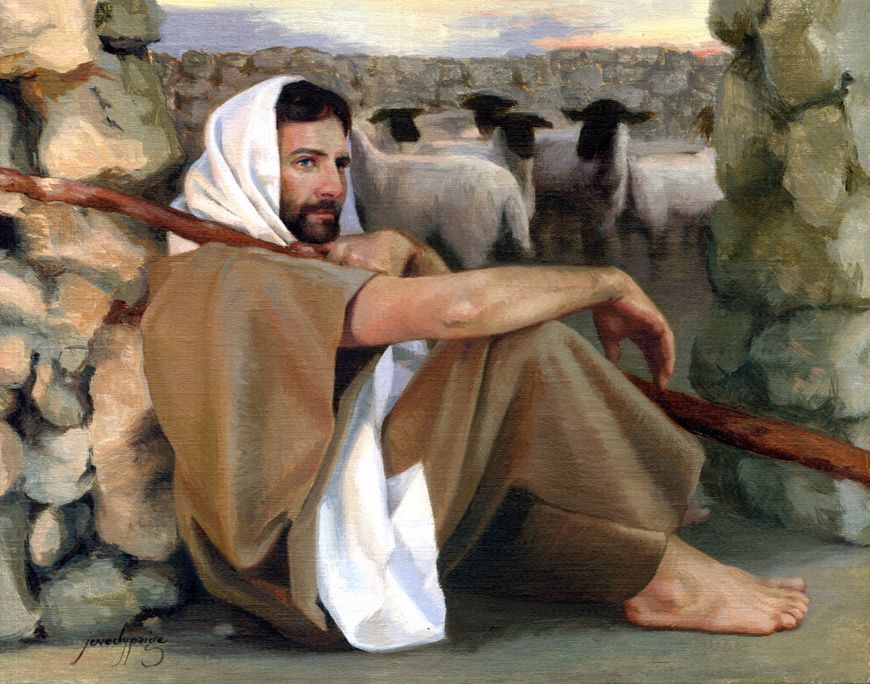 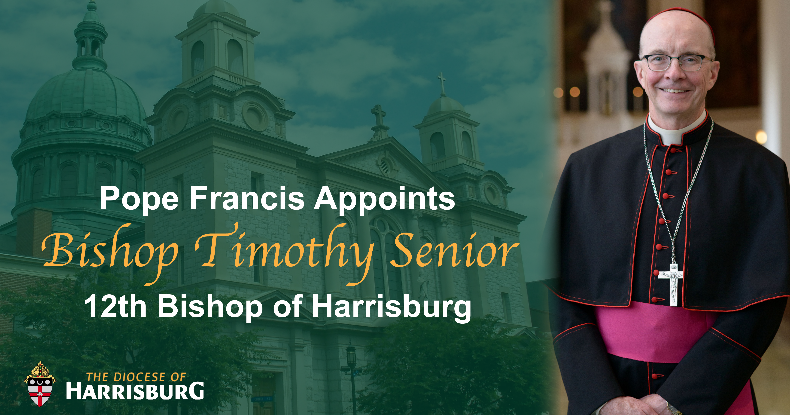 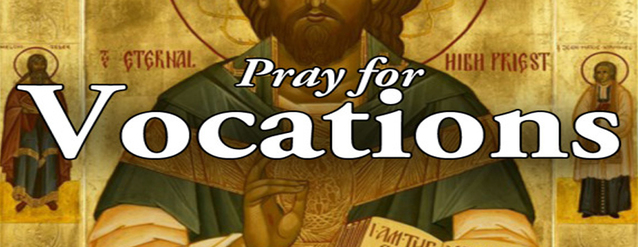 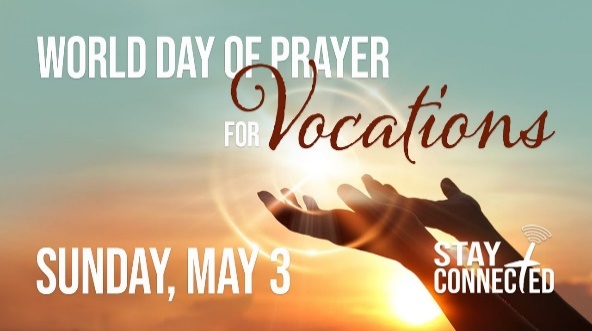 Most Reverend Ronald W. Gainer, Apostolic AdministratorRev. Dominic M. DiBiccaro, Pastor / Deacon Steve Huete, Pastoral Associate            Mass Schedule, Intentions, and Events         for the Week of April 29 to May 7, 2023SATURDAY, April  29 – VIGIL MASS 4th SUNDAY OF EASTER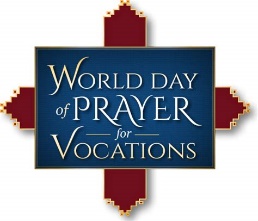 Acts 2:14a, 36-41 / 1 Pt 2:20b-25 / Jn 10:1-10  5:00PM  + Clara ReddingSUNDAY, April 30 – 4th SUNDAY OF EASTERActs 2:14a, 36-41 / 1 Pt 2:20b-25 / Jn 10:1-10  8:00AM   + Donald Kimple10:30AM  ~ People of the Parish  Monday, May 1 – ST. JOSPEH, THE WORKER 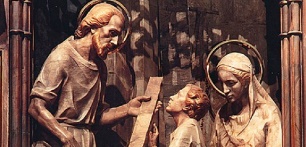 Gn 1:26—2:3 / Mt 13:54-58Parish Office Closed10:00am – Spec. Int. for Bishop-Elect Timothy C. Senior                                                Tuesday, May 2 – St. Athanasius, Bishop & Doctor of the ChurchActs 11:19-26 / Jn 10:22-30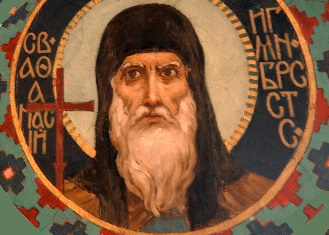 8:00AM - 3:00 PM ~ Office Open 10:00AM  + Bishop Joseph P. McFadden                        (10 Year Anniversary)11AM: “Something More” Faith GroupWednesday, May 3 – STS. PHILIP AND JAMES, APOSTLES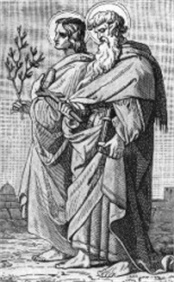 1 Cor 15:1-8 /J n 14:6-148:00AM - 3:00 PM ~ Office Open  11AM: Senior Spirituality Group   Confessions heard from 6 to 6:45PM Adoration at 7:40PM - Holy Rosary for Vocations7:00PM  + SK Ray HaberThursday, May 4  (Easter Weekday) 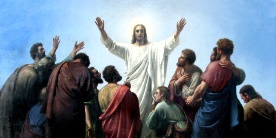 Acts 13:13-25 / Jn 13:16-208:00AM - 3:00 PM ~ Office Open 10:00AM + Dominic “Buddy” & Anne (Onufrak) DiBiccaro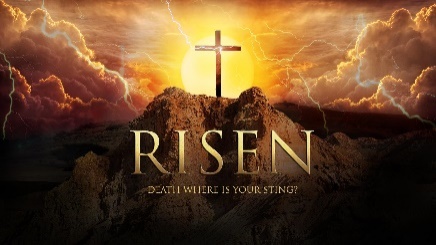 Acts 13:26-33 / Jn 14:1-6 Parish Office CLOSED 10:00AM  + Jim Kline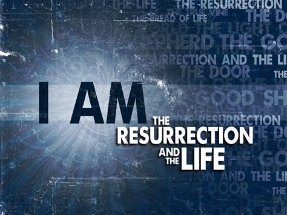 SATURDAY, May 6  (Easter Weekday) MORNING:  Acts 13:44-52 / Jn 14:7-14               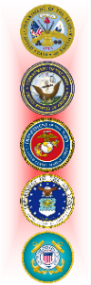 SATURDAY, May 6 – VIGIL MASS 5th SUNDAY 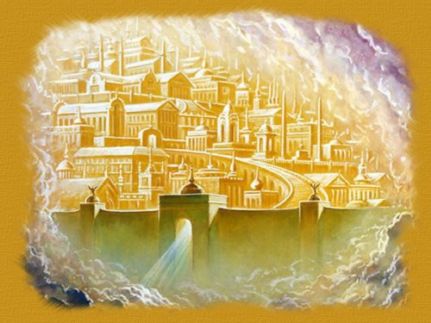 Acts 6:1-7 / 1 Pt 2:4-9/Jn 14:1-12     OF EASTER5:00PM  + Trish WeishaarSUNDAY, May 7 – 5th SUNDAY OF EASTERActs 6:1-7 / 1 Pt 2:4-9 / Jn 14:1-12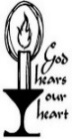 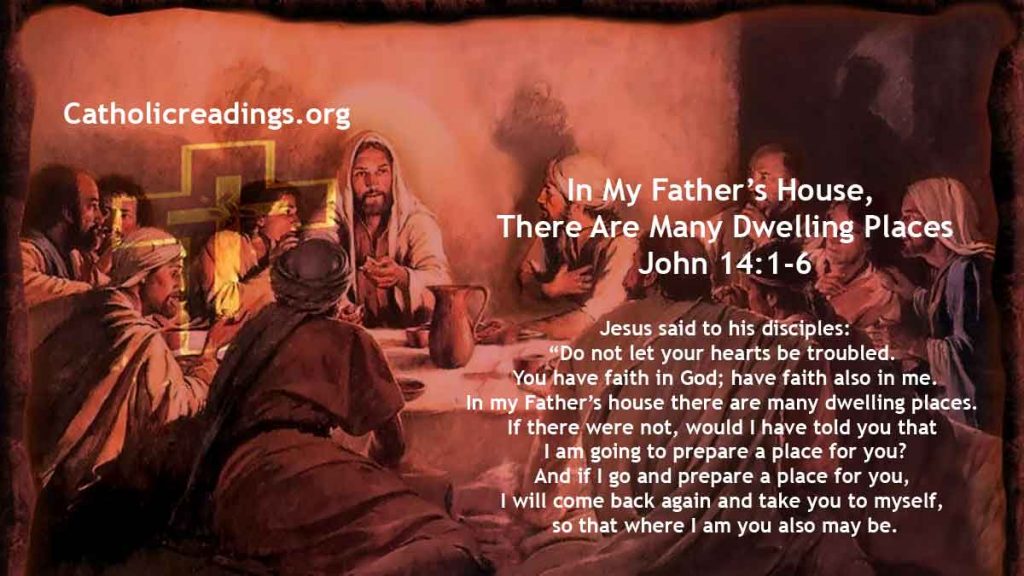 8:00AM  - Spec. Int. Kimple Family10:30AM  ~ People of the Parish                         Sunday Collection Summary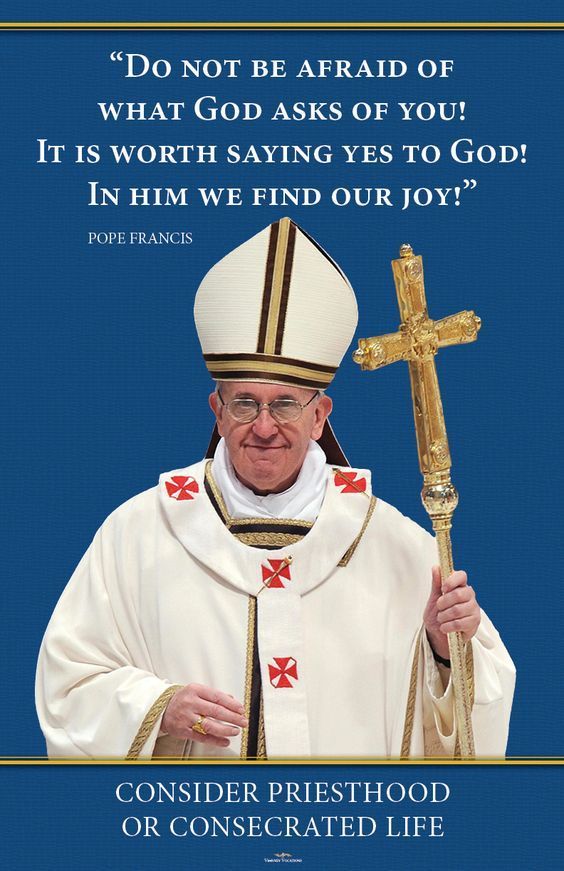 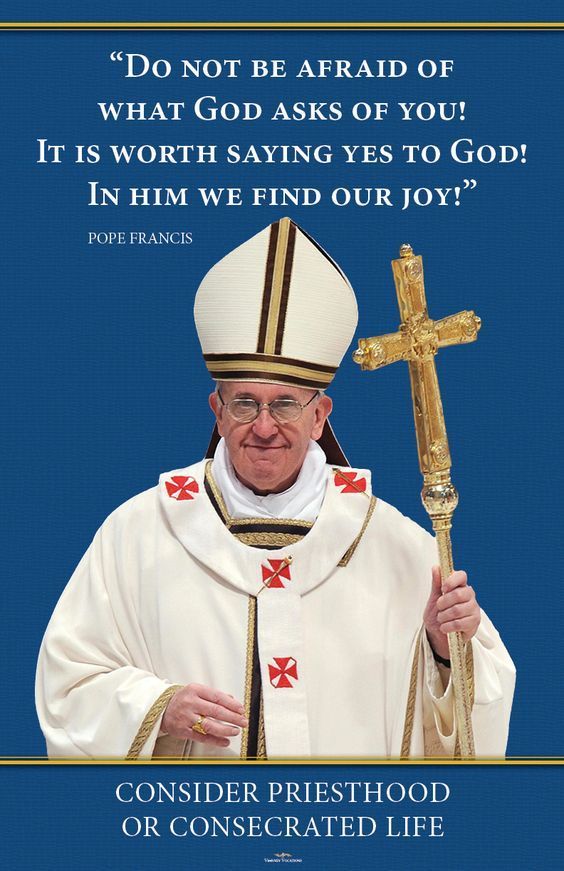                                                       April 15/16    April 22/23Weekend Collection Regular Offering			    $  2,062.00      $ 3,907.00Candles				    	    $     152.00Easter (additional)                                                                $      80.00        TOTAL OFFERINGS		    	    $  2,214.00      $ 3,987.00‒ WEEKLY BUDGETARY NEEDS       $  5,819.68       $ 5,819.68+Overage or (Shortfall) for the week          ($ 3,605.68)    ($ 1,832.68)Other IncomeIndividual Contribution		                 $  5,000.00TOTAL OTHER OFFERINGS	    $  5,000.00Diocesan Second CollectionsStewardship Bookcase	                              $    160.00Catholic Home Missions		                            $  100.00Holy Land				                            $    10.00TOTAL DIOCESAN OFFERINGS         $    160.00       $  110.00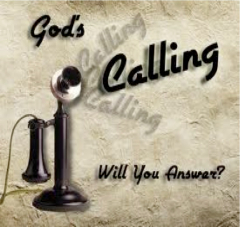 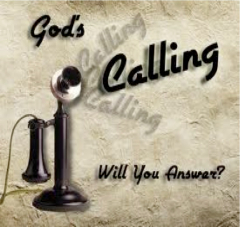 Caring for Our Common Home: Eucharistic Solidarity 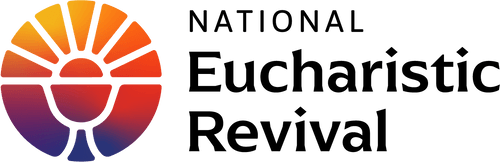 April 11, 2023   |  Stephanie Held“As people of faith and goodwill, we should be united in showing mercy to the earth as our common home and cherishing the world in which we live as a place for sharing and communion.”                                                                          ⁓ Pope Francis’ message for the World Day of Prayer for the Care of Creation (Sept. 1, 2016)When I think of the Works of Mercy, I tend to think of individual actions like serving food at a soup kitchen, donating coats during the winter, or volunteering at a hospital. But as Pope Francis reminds us, “If we look at the works of mercy as a whole, we see that the object of mercy is human life itself and everything it embraces.” On the World Day of Prayer for the Care of Creation in 2016, Pope Francis introduced “Care for Our Common Home” to the traditional lists of both corporal and spiritual works of mercy. This was a clear call to reaffirm our Christian vocation to be stewards of creation.‍Taking Care of Our Common HomeFrom the beginning, our Divine Creator gave us the responsibility to look after the world (Genesis 1:26-31). In his address, Pope Francis said caring for our common home “entails a loving awareness that we are not disconnected from the rest of creatures, but joined in a splendid universal communion.” This means recognizing our duty to care for our environment as an important way of expressing our love for God and our gratitude to him.Furthermore, as Catholics, we worship a God who entered into the material world as part of creation. During Mass, we profess that Jesus “by the Holy Spirit, was incarnate of the Virgin Mary, and became man,” and we believe in his continued presence in our physical reality. This is especially true during Mass, when “fruit of the earth . . . fruit of the vine and work of human hands” become the Eucharist: the Body and Blood of Christ. This celebration, in which God is presented to us—most especially through the conversion of bread and wine—is the core of our Catholic faith.‍Connecting the Eucharist with CreationIn Laudato Si no. 236, Pope Francis helps us understand the profound connection between the Eucharist and care for creation. “It is in the Eucharist that all that has been created finds its greatest exaltation . . . The Eucharist joins heaven and earth; it embraces and penetrates all creation . . . in the bread of the Eucharist, ‘creation is projected towards divinization, towards the holy wedding feast, towards unification with the Creator himself.’ Thus, the Eucharist is also a source of light and motivation for our concerns for the environment, directing us to be stewards of all creation.”Here at St. Francis Catholic Worker House of Hospitality (come visit us in Chicago!), we are exploring different ways of living out our Eucharistic faith by caring for our common home. The aim of the Catholic Worker movement, an American lay movement founded by Dorothy Day and Peter Maurin during the Great Depression, is to “live in accordance with the justice and charity of Jesus Christ.” As part of this legacy, we four Workers live in solidarity with the unhoused in our neighborhood, which also means living in solidarity with the land. We strive for our relationships with neighbors to be full of love and our relationship with the earth to be one of care.Some of the concrete things we’ve done include adopting eco-friendly habits, gardening, and coordinating food rescue. We separate recycling and food waste from our trash and have three ways of composting it: a pick-up service, tumblers for yard waste, and vermiculture bins (i.e. using worms) to break down organic matter. Using this rich soil, we grow food to feed ourselves and the guests who come through our doors. Each week, we also pick up damaged or close-to-sell-by-date produce and pantry goods from local grocery stores which would normally be thrown away. Redistributing these donations helps nourish people.‍Living in Solidarity with the World and Each OtherLooking to the future, we’ve joined an initiative called “Solidarity Gardens,” which is an effort of the larger neighborhood and church community to care for local green space. Our hope is to build a chicken coop in our yard this spring and start collecting our own eggs. “Solidarity Gardens is our opportunity to build just that—solidarity—and cooperation among our community through the practice of caring for the earth,” said Renee Roden, a Catholic Worker at St. Francis House. “We see our chickens as an invitation to our community to unite around our shared needs: our need for food and the ability to provide that through local relationships rather than factory farms and alienating supply chains.”Through living out “Care for Our Common Home,” I think it is possible for us to help cultivate a world that reverences the dignity of the person and the goodness of all creation. Our Eucharistic faith nourishes us in a profound way as we strive to live in solidarity with one another and with the beautiful world God has created for us.The Holy Father, Pope Francis’ Prayer Intentions for 2023                                                 Entrusted to His Worldwide Prayer Network APRIL ⁓ For a culture of peace and non-violence
We pray for the spread of peace and non-violence, by decreasing the use of weapons by States and citizens.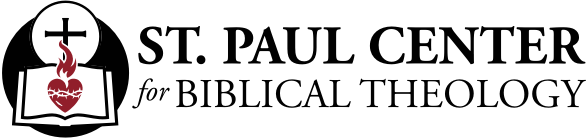                                     What Are We To Do?: Scott Hahn Reflectson the Fourth Sunday of EasterEaster’s Empty Tomb is a call to conversion.By this Tomb, we should know for certain that God has made Jesus both LORD and Messiah, as St. Peter preaches in today’s First Reading.He is the “LORD,” the Divine Son that David foresaw at God’s Right Hand (see Psalms 110:1, 3; 132:10–11; Acts 2:34).  And He is the Messiah that God had promised to shepherd the scattered flock of the House of Isra-el (see Ezekiel 34:11–14, 23; 37:24).As we hear in today’s Gospel, Jesus is that Good Shepherd, sent to a people who were like sheep without a shepherd (see Mark 6:34; Numbers 27:16–17).  He calls not only to the Children of Isra-el but to all those far off from Him —to whomever the LORD wishes to hear His Voice.The Call of the Good Shepherd leads to the restful waters of Baptism, to the Anointing Oil of Confirmation, and to the Table and overflowing Cup of the Eucharist, as we sing in today’s Psalm.Again on this Sunday in Easter, we hear His Voice calling us His own.  He should awaken in us the response of those who heard St. Peter’s preaching. “What are we to do?” they cried.We have been baptized.  But each of us goes astray like sheep, as we hear in today’s Epistle.  We still need daily to repent, to seek forgiveness of our sins, to separate ourselves further from this corrupt generation.We are called to follow in the footsteps of the Shepherd of our souls.  By His Suffering He bore our sins in His Body to free us from sin.  But His Suffering is also an example for us.  From Him we should learn patience in our afflictions, to hand ourselves over to the Will of God.Jesus has gone ahead, has driven us through the dark valley of evil and death.  His Cross has become the narrow gate through which we must pass to reach His Empty Tomb — the verdant pastures of life abundant!Readings: Acts 2:14, 36–41;  Psalm 23:1–6;  1 Peter 2:20–25;  John 10:1–10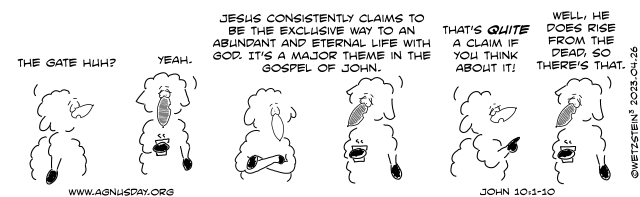 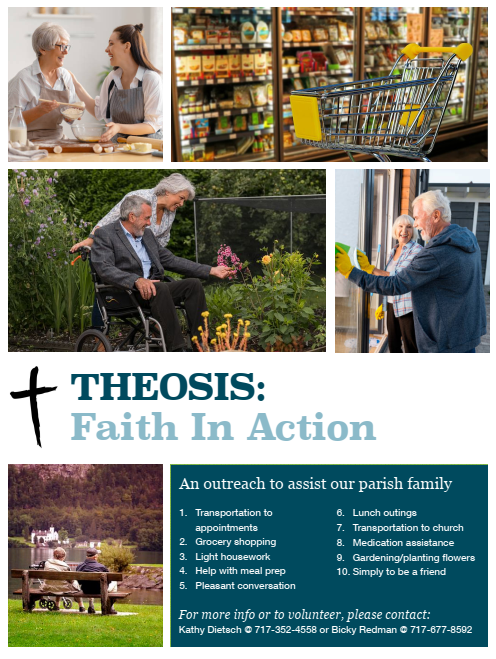 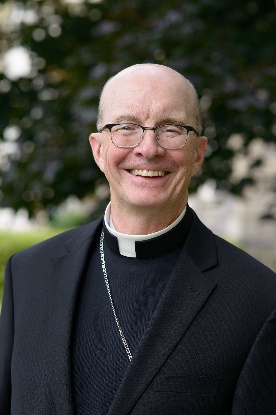 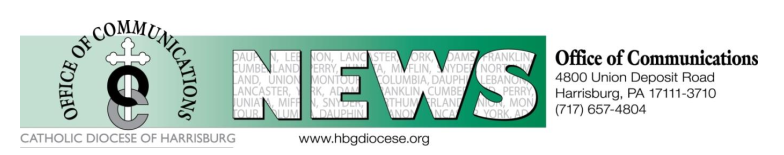 The Most Reverend Timothy C. Senior Named 12fth Bishop of HarrisburgBishop-designate Senior’s Mass of Installation will take place on Wednesday, June 21, 2023, in the Cathedral of Saint Patrick, HarrisburgHARRISBURG, PA | Press Release, April 25, 2023 – Today, His Excellency, the Most Reverend Ronald W. Gainer, Eleventh Bishop of Harrisburg, announced that Pope Francis has named His Excellency, the Most Reverend Timothy C. Senior, as the Twelfth Bishop of Harrisburg. Bishop-designate Senior succeeds Bishop Gainer, who, in keeping with canon law, offered his resignation to the Holy Father when he turned 75 years of age in August of 2022. Bishop Senior’s Mass of Installation will be at 2 p.m. on Wednesday, June 21, 2023, at the Cathedral of Saint Patrick in Harrisburg.“This is a joyous day for our clergy, staff, the people of the Diocese and for me personally. I have known Bishop Senior for well over 25 years and have full confidence that he will be a caring, faithful shepherd who will speak the truth with love and conviction, leading the Diocese of Harrisburg with the truths of the Church as a witness of Jesus Christ,” said Bishop Gainer. “I am grateful to our Holy Father in sending the Diocese of Harrisburg a man devoted to answering the call of the Gospel, who also has numerous skills in business, education, and human service administration. The Diocese of Harrisburg will be well cared for in the hands of Bishop Senior.”Bishop Senior was ordained an Auxiliary Bishop of Philadelphia in July, 2009. He is currently Regional Bishop of Montgomery County and Philadelphia-South, as well as Chancellor of Saint Charles Borromeo Seminary. Prior to assuming these responsibilities, Bishop Senior served as Rector of Saint Charles Borromeo Seminary from 2012 to 2022, after having been the Moderator of the Curia of the Archdiocese of Philadelphia from 2009 to 2012. He served as Vicar for Clergy from 2004 to 2009. From 1992 to 2004, Bishop Senior served in the Archdiocesan Secretariat for Catholic Human Services, both as Deputy Secretary and then Secretary. A 1977 graduate of Lansdale Catholic High School, Lansdale, Pa., Bishop Senior is a classically trained pianist and the youngest of the three children of the late James H. and Elise Rothwell Senior. He was ordained a priest of the Archdiocese of Philadelphia in 1985. He earned a Masters of Divinity and Master of Arts in Theology from Saint Charles Borromeo Seminary, served as an assistant pastor at a parish in Bucks County & taught religion in an Archdiocesan high school. He was then assigned to graduate studies at Boston College, earning his Masters in Social Work and Masters in Business Administration in 1992.In 1998, he was named Honorary Chaplain to His Holiness, and in 2005, he was named a Prelate of Honor. In 2009, Bishop Senior was appointed Titular Bishop of Floriana and Auxiliary Bishop of Philadelphia, and was ordained a Bishop on July 31, 2009 by Cardinal Justin Rigali.In responding to today’s announcement, Bishop Senior said, “I am profoundly grateful to Pope Francis for his confidence and trust in appointing me to serve the faithful of the Diocese of Harrisburg as their next bishop. Trusting in God’s will and the gifts of the Holy Spirit, I pray that I may be a faithful, holy, and worthy shepherd for the people of central Pennsylvania in service of Jesus Christ and for the good of His Church.”Bishop Gainer has led the Diocese of Harrisburg since 2014 and plans to remain in the Diocese as our Bishop Emeritus.The Diocese of Harrisburg was established on March 3, 1868. It covers 15 counties in south and central Pennsylvania, including: Adams, Columbia, Cumberland, Dauphin, Franklin, Juniata, Lancaster, Lebanon, Mifflin, Montour, Northumberland, Perry, Snyder, Union and York. The Diocese has 97 parishes and missions, 35 Catholic schools, and is home to approximately 201,000 registered Catholics.Friday, May 5  (Easter Weekday) THE LORD